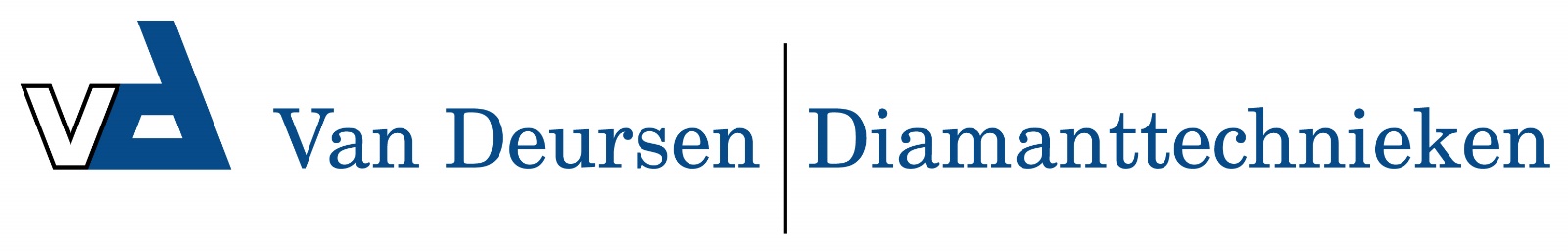 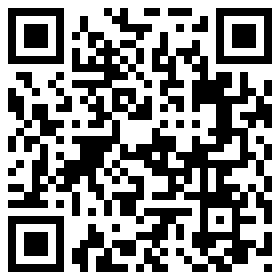 5513002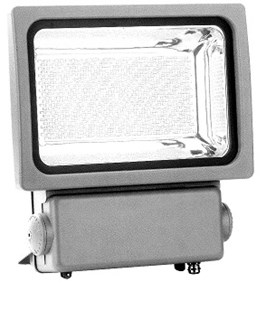 Bouwlamp LED 300 Wattklasse 1 - zonder snoer
6000° K - 25500 LumenLED bouwlamp voorzien van een SMD LED 300W, grijze behuizing met gematteerd glas, zonder kabel. Klasse I, uitsluitend geschikt voor vaste montage aan wand, muur, plafond of andere vaste steunpunten binnen- of buitenshuis. Montage minimaal 2,50 meter hoog, buiten handbereik. Technische gegevens:Artikelnummer55.130.02EAN code8713265053293MerkVetecTypeSMD 300-1Spanning230 VoltKabelgeenLichtbronSMD LED 300WKleurgrijsBeschermklasseI (geaard)BeschermingsgraadIP 65KeurCELumen25500Lichttemperatuur6000° KGewicht13 KG